City of Waverly, Nebraska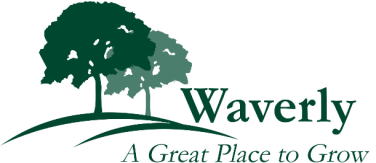 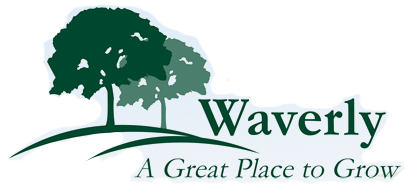 14130 Lancashire Street, P.O. Box 427Waverly, Nebraska 68462Phone: 402-786-2312   Fax: 402-786-2490www.citywaverly.comMOVING OUTNAME:                                                                                              ACCOUNT NO.TENANTS – LAST DAY OF LEASE:HOME OWNERS – DATE PROPERTY SOLDOLD ADDRESS:NEW ADDRESS:PHONE:EMAIL:SIGNATURE:                                                                                     DATE: